软件技术专业（普通高考) 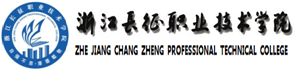 2023年高职提前招生综合素质测评大纲一、测评目标综合素质测评主要考查考生的学习能力、知识程度、心理素质、表达能力以及与软件技术专业相适应的兴趣与潜力等。选拔出适合本专业学习、综合素质高、具有发展潜力的学生。具体测评内容包括以下几个方面：（一）沟通协作能力考查考生具备有效沟通协作的能力，尤其是工作领域中的有效沟通与协作。    （二）观察和记忆能力考查考生对信息技术的基本操作、概念的掌握和解决实际问题的基本方法。    （三）逻辑推理能力考查考生能通过敏锐的思考分析、快捷的反应、迅速地掌握问题的核心的能力。    （四）分析和解决问题的能力考查考生能运用所学的知识与方法，分析实际问题，合理解决问题的能力。（五）人文素养考查考生法律、政治、经济、管理、历史、自然、科技等方面常识，准确而有条理地表达自己思维过程的能力和一定的创新精神。（六）职业适应性考查学生对职业的理解及认知；对行业目前现状的了解；能进行简单的职业生涯规划。    二、测评内容    （一）沟通协作能力（占15%）    要求考生具备有效沟通协作的能力，尤其是工作领域中的有效沟通与协作。要求考生能够根据所提供的工作模拟情境做出正确的分析和判断，能通过清晰而有说服力的陈述观点，有效的分析数据，明智的规划行动来达到有效沟通的目的。    （二）观察和记忆能力（占15%）    要求考生能正确认识有关信息技术设备的相关结构，熟悉常用软件的界面，鉴别操作过程中的相关信息。能准确记住信息技术的基本概念、基本知识，掌握信息技术的基本操作及解决实际问题的基本方法。    （三）逻辑推理能力（占25%）    要求考生能通过敏锐的思考分析、快捷的反应、迅速地掌握问题的核心，在最短时间内对问题做出合理正确的选择。能够从多角度、全面地认识事物的内部与外部之间、某事物同他事物之间的多种多样的联系。    （四）分析和解决问题的能力（占15%）    要求考生能够运用所学的知识与方法，分析实际问题，根据表达、交流或创作的需要，选择适当的工具与方法，合理地解决实际问题；能从简单问题出发，设计解决问题的方法。    （五）人文素养（占20%）    要求考生具备法律、政治、经济、管理、历史、自然、科技等方面常识；要求考生能够具备正确、合理思考的能力，即对事物进行观察、比较、分析、综合、抽象、概括、判断、推理的能力，采用科学的逻辑方法，准确而有条理地表达自己思维过程的能力。创新意识上，对日常社会生活中的问题能提出新的见解。（六）职业适应性（占10%）要求考生对软件技术相关职业有一定的理解及认知，对行业目前现状有一定的了解，能进行简单的职业生涯规划（自我分析、职业分析、职业定位等），对前沿知识有些涉猎，具备一定的创新意识。